"Темекі өнімдеріне акциздік таңбалар беру" мемлекеттік көрсетілетін қызмет регламенті1. Жалпы ережелер1. "Темекі өнімдерінің өндірісіне лицензия беру" мемлекеттік көрсетілетін қызметті (бұдан әрі – мемлекеттік көрсетілетін қызмет) "Қазақстан Республикасының мемлекеттік кірістер органдары көрсететін мемлекеттік көрсетілетін қызметтер стандарттарын бекіту туралы" Қазақстан Республикасы Қаржы министрінің 2015 жылғы 27 сәуірдегі № 284 бұйрығымен бекітілген, "Темекі өнімдерінің өндірісіне лицензия беру" Мемлекеттік көрсетілетін қызмет стандарты (бұдан әрі – Стандарт) негізінде (Нормативтік құқықтық актілерді мемлекеттік тіркеу тізілімінде № 11273 болып тіркелген) Қазақстан Республикасының Қаржы министрлігі Мемлекеттік кірістер комитетінің облыстар, Астана, Алматы және Шымкент қалалары бойынша аумақтық органдары (бұдан әрі – көрсетілетін қызметті беруші) көрсетеді.2. Мемлекеттік қызметті көрсету нысаны: электрондық (ішінара автоматтандырылған) және (немесе) қағаз түрінде.3. Мемлекеттік қызметтің нәтижесі алдағы жылға өтінімді келісу, темекі өнімдеріне жапсырылған тиісті штрих-код және жүкқұжатпен акциздік таңбаларды (бұдан әрі - акциздік таңбалар) беру.Мемлекеттік қызметті көрсету нәтижесін беру нысаны: қағаз түрінде.2. Мемлекеттік қызмет көрсету үдерісінде көрсетілетін
қызметті берушінің құрылымдық бөлімшелерінің
(қызметкерлерінің) іс-қимыл тәртібі4. Мемлекеттік қызметті көрсету бойынша рәсімдерді (іс-қимылдарды) бастау үшін қызметті алушының өтінімді, сондай-ақ Стандарттың 9-тармағында көрсетілген құжаттарды ұсынуы негіздеме болып табылады.5. Мемлекеттік қызметті көрсету процесіндегі рәсімдер (іс-қимыл):Акциздік таңбаларды жасауға қызметті алушыдан өтінімдерді алған кезде:1) көрсетілетін қызметті беруші "Акцизделетін өнімдерді және мұнай өнімдерінің жекелеген түрлерінің өндірісі мен айналымын бақылау" ақпараттық жүйесі арқылы (бұдан әрі – Акциз АЖ) көрсетілетін қызмет алушыдан Стандарттқа 1, 2-қосымшаға сәйкес нысан бойынша таңбаларды дайындауға өтінішті – 15 (он бес) минутта алады; көрсетілетін қызмет алушы ұсынған өтінішті қарайды және Акциз АЖ арқылы келіседі не өтінішті келісуден бас тартуды – күнтізбелік 3 (үш) күн ішінде дайындайды;2) Қазақстан Республикасы Қаржы министрлігінің Мемлекеттік кірістер комитетінің (бұдан әрі-ҚР ҚМ МКК) қызметкері Қазақстан Республикасының заңнамасымен белгіленген тәртіпте таңбаларды әзірлеуге, оларды жеткізуге және салық органдарына беруге шарт (келісімшарт) жасасқан ұйымға (бұдан әрі – жеткізуші) Қағидаларда бекітілген нысан бойынша қағаз түрінде қызметті берушілермен келісілген жиынтық өтінімді береді;3) көрсетілетін қызмет берушінің қызметкері жеткізушіден әзірленген акциздік таңбаларды жүкқұжат бойынша алады.Акциздік таңбаларды алуға өтінішті алған кезде:1) құжаттарды қабылдау – 15 (он бес) минут;көрсетілетін қызметті алушының қатысуымен құжаттарды қабылдауға жауапты қызметкер:жеке басын куәландыратын құжатпен салықтық өтініште көрсетілген деректерді (жеке тұлғалардың мүдделерін білдірген кезде көрсетілетін қызметті алушының уәкілетті өкілінің өкілеттіктерінің нақты тізбесі көрсетілген нотариалды куәландырылған сенімхаттың бар-жоғын тексереді немесе заңды тұлғаның мүдделерін білдіруге сенімхат ұсынылған кезде басшысының қолы мен заңды тұлғаның мөрінің бар-жоғы) салыстырып тексереді – 5 (бес) минут;ұсынылған құжаттардың толықтығын тексереді – 5 (бес) минут;салық төлеушінің салықтық өтініштегі көрсетілген деректерін "Біріктірілген салықтық ақпараттық жүйе" ақпараттық жүйесіндегі (бұдан әрі – БСАЖ АЖ) тіркеу деректеріндегі бар мәліметтермен салыстырып тексереді – 5 (бес) минут;2) құжаттарды өңдеуге жауапты қызметкер Акциз АЖ арқылы және қағаз түрінде түскен өтініштерді қарайды, Қағидаларда бекітілген "Алушыларға акциздік таңбаларды беру журналына"(бұдан әрі - Журнал) қол қойдырып, жүкқұжат бойынша қызмет алушыға акциздік таңбаларды береді – 3 (үш) жұмыс күні ішінде.3. Мемлекеттік қызмет көрсету үдерісінде көрсетілетін
қызметті берушінің құрылымдық бөлімшелерінің
(қызметкерлерінің) өзара іс-қимыл тәртібі6. Мемлекеттік қызметті көрсету үдерісінде көрсетілетін қызметті берушінің ҚР ҚМ МКК-нің қызметкерлері қатысады.7. Қызметті берушінің қызметкері қызметті алушының ұсынған құжаттарын тексереді, Акциз АЖ арқылы келіседі немесе өтінішке келісуден бас тартуға жауапты дайындайды.8. ҚР ҚМ МКК-нің қызметкері өтініштер жиынтығын тізілімдер жиынтығына кіргізеді және оларды жеткізушіге береді.9. Қызмет берушінің қызметкері жеткізушіден әзірленген акциздік таңбаларды жүкқұжат бойынша қабылдап алуды жүзеге асырады;қызметті алушыдан акциздік таңбалар алуға өтініш қабылдайды – 15 минут;өтінішті қарайды және Қағидаларда бекітілген Журналға белгі қойдырып жүкқұжат бойынша қызметті алушыға акциздік таңбаларды беруді жүргізеді – 3 (үш) жұмыс күні ішінде.4. Мемлекеттік қызмет көрсету үдерісінде халыққа қызмет
көрсету орталығымен және (немесе) өзге де көрсетілетін
қызметті берушілермен өзара іс-қимыл тәртібін,
сондай-ақ ақпараттық жүйелерді пайдалану тәртібі10. Көрсетілетін қызметті берушінің және көрсетілетін қызметті алушының Акциз АЖ арқылы мемлекеттік қызмет көрсетуге жүгінуі кезіндегі және рәсімдердің (іс-әрекеттердің) жалғаспалық тәртібі көрсетілетін өзара іс-қимылдарының функционалдық диаграммасы, осы Мемлекеттік көрсетілетін қызмет регламентінің 1-қосымшасында келтірілген:1) көрсетілетін қызметті алушы электрондық құжатты Акциз АЖ-не тіркеуді жүзеге асырады;2) 1-шарт–қызметті берушінің сұрау салуды тексеруі (өңдеу);3) 1-үдеріс – Акциз АЖ-де бас тарту туралы уәжделген жауапты қалыптастыру;4) 2-үдеріс – қызметті алушының Акциз АЖ-де қалыптастырылған мемлекеттік қызмет нәтижесін алуы. Электрондық құжат қызметті берушінің уәкілетті тұлғасының электрондық цифрлық қолтаңбасын (ЭЦҚ) пайдаланыла отырып қалыптастырылады.11. "Темекі өнімдеріне акциздік таңбалар беру" мемлекеттік қызмет көрсетудің бизнес-үдерістерінің анықтамалықтары осы Мемлекеттік көрсетілетін қызмет регламентінің 2 және 3-қосымшаларында келтірілген.Акциз АЖ арқылы мемлекеттік қызмет көрсету
кезіндегі функционалдық өзара іс-қимыл диаграммасы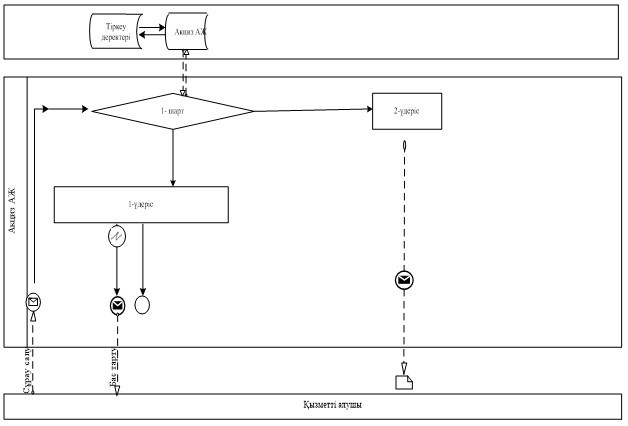 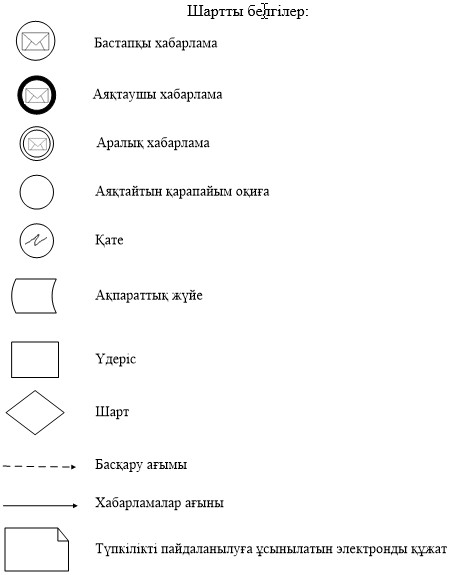 "Темекі өнімдеріне акциздік таңбалар беру"
мемлекеттік қызмет көрсетудің бизнес-үдерістерінің анықтамалығы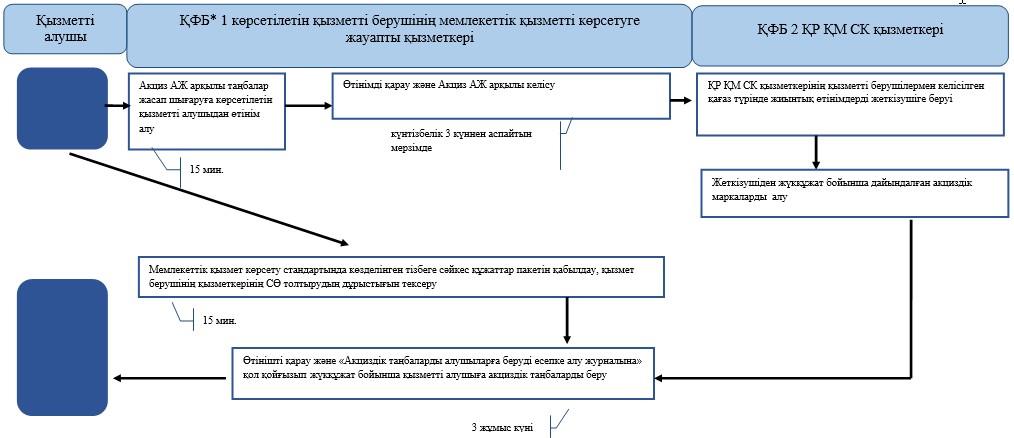 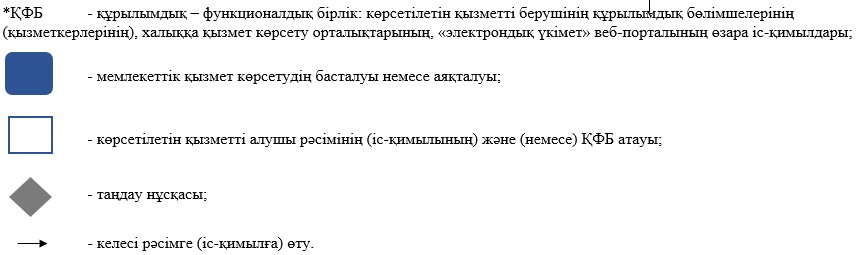 Акциз АЖ арқылы "Темекі өнімдеріне акциздік таңбалар беру"
мемлекеттік қызмет көрсетудің бизнес-үдерістерінің анықтамалығы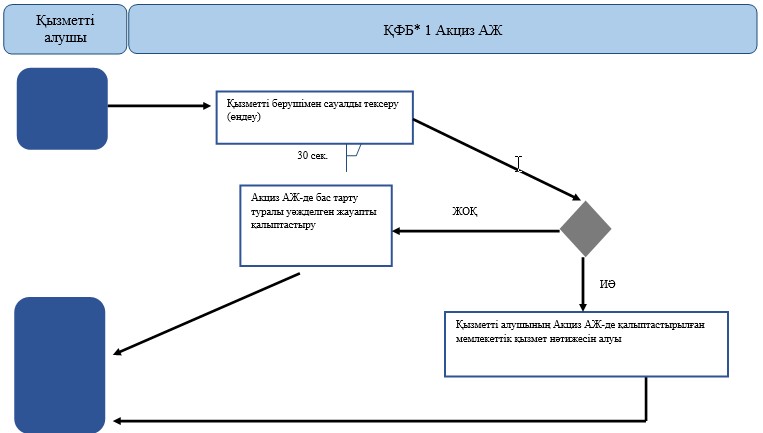 Қазақстан Республикасы
Қаржы министрінің
2015 жылғы 4 маусымдағы
№ 348 бұйрығына
19-қосымша"Темекі өнімдеріне акциздік таңбалар беру" мемлекеттік көрсетілетін қызмет
регламентіне 1-қосымша"Темекі өнімдеріне акциздік таңбалар беру" мемлекеттік көрсетілетін қызмет
регламентіне 2-қосымша"Темекі өнімдеріне акциздік таңбалар беру" мемлекеттік көрсетілетін қызмет
регламентіне 3-қосымша